Starostwo Powiatowe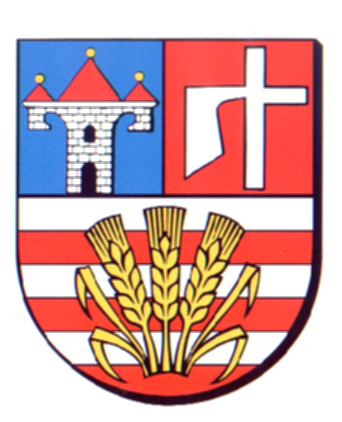 w OpatowieWydział Zarządzania Kryzysowegoul. Sienkiewicza 17, 27-500 Opatów tel./fax 15 868 47 01, 607 350 396, e-mail: pzk@opatow.plOSTRZEŻENIE METEOROLOGICZNEOpatów, dnia 22.11.2022 r.Opracował: WZKK.WOSTRZEŻENIE METEOROLOGICZNE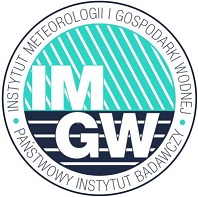 OSTRZEŻENIE 100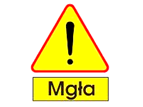 
Zjawisko:  Gęsta mgłaStopień zagrożenia:  1Biuro:IMGW-PIB Biuro Prognoz Meteorologicznych w KrakowieObszar:       województwo świętokrzyskie – powiat opatowskiWażność:   Od: 22-11-2022 godz. 17:00Do: 23-11-2022 godz. 09:00Przebieg:Prognozuje się gęste mgły, w zasięgu których widzialność może wynosić miejscami od 50 m do 200 m.Prawdopodobieństwo:80 %Uwagi:Brak.Czas wydania:22-11-2022 godz. 12:14